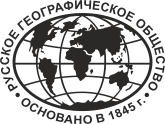 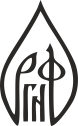 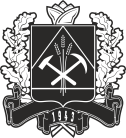 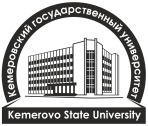 ПРОГРАММАМЕЖРЕГИОНАЛЬНОГО  НАУЧНО-ПРАКТИЧЕСКОГО  СЕМИНАРАПРИКЛАДНАЯ  ЭТНОЛОГИЯ  И  АКТУАЛЬНЫЕ ПРОБЛЕМЫ  ГОСУДАРСТВЕННОЙ ЭТНОНАЦИОНАЛЬНОЙ  ПОЛИТИКИ  В  РЕГИОНАХ  ЗАПАДНОЙ  СИБИРИМЕХАНИЗМЫ  ВЗАИМОДЕЙСТВИЯ  ВЛАСТИ,  НАУКИ, ОБЩЕСТВЕННОСТИ21-22 НОЯБРЯ 2012КЕМЕРОВОСостав оргкомитетаМежрегионального научно-практического семинара«Прикладная этнология и актуальные проблемы государственной этнонациональной политики в регионах Западной Сибири: механизмы взаимодействия власти, науки, общественности»Координатор конференции: Константин Иванович ОсиповЭл. почта: leeg@ethnogis.ruТел.:   +7 (3842) 58-21-73           +7 923-603-95-27Адрес: г. Кемерово, ул. Мичурина, д. 13-А, каб. 11021 ноября 2012 г.РЕГИСТРАЦИЯ УЧАСТНИКОВ СЕМИНАРА9.00 – 10.008-й корпус КемГУ, 5-й этажОТКРЫТИЕ СЕМИНАРА10.00– 10.308-й корпус КемГУ5-й этаж  - «Звездный зал»Приветственные выступления:Дружинин Вадим Геннадьевич, д.б.н., проректор по научной работе КемГУ;Приветствия участникам семинара, поступившие в адрес Оргкомитета.22 ноября 2012 г.ТЕМАТИЧЕСКОЕ ЗАСЕДАНИЕЭТНОСОЦИАЛЬНЫЕ, ЭТНОКУЛЬТУРНЫЕ И ПРАВОВЫЕ АСПЕКТЫ ГОСУДАРСТВЕННОЙ НАЦИОНАЛЬНОЙ ПОЛИТИКИ В РЕГИОНАХ ЗАПАДНОЙ СИБИРИ: ПРОБЛЕМЫ И РЕШЕНИЯДоклады:Татьяна Анатольевна Акимова,Основные направления национальной политики по сохранению межнационального мира и согласия в Кемеровской области.Владимир Валерьевич Поддубиков,Культура традиционного природопользования в контексте актуальных проблем регионального менеджмента: методологические и практические аспекты прикладной этнологии (на примере Алтае-Саянского региона).Ольга Владимировна Нечипоренко,Интеграция коренных малочисленных народов Сибири в индустриальное общество: опыт этнологических экспертиз. Всеволод Владимирович Самсонов,Национальные и культурные особенности воспроизводства социального капитала сообществ.Аржана Петровна Чемчиева,Общественные организации коренных малочисленных народов Республики Алтай: проблемы взаимодействия с властью.Александр Павлович Ярков; Василий Викторович Малов,О проблемах и статусе заболотных татар.Надежда Михайловна Печенина,Защита права коренных малочисленных народов Кемеровской области на социальную пенсию. Вадим Викторович Шиллер,Российские социальные сети как канал ретрансляции идей религиозного и национального экстремизма.Максим Сергеевич Черепанов,Этнополитическая ситуация в Тюменской области: проблемы и возможные пути их преодоления.Александр Николаевич Садовой,Этнологическая экспертиза в системе регионального этнологического мониторинга.Полина Александровна Куринских,Культура жизнеобеспечения как объект этнологической экспертизы.Мария Рудольфовна Зазулина,Автохтонные этносы Сибири: модели этносоциального развития.Константин Борисович Клоков, Теоретическое обоснование этноэкологической экспертизы для оценки воздействия индустриального освоения на традиционное природопользование коренного населения Севера.Иван Иванович Назаров,Традиционные знания коренных народов в области природопользования как объект прикладных исследований в этнологии.ТЕМАТИЧЕСКОЕ ЗАСЕДАНИЕЭТНОДЕМОГРАФИЧЕСКИЕ ПРОЦЕССЫ И ЭКОЛОГИЧЕСКИЕ ПРОБЛЕМЫ В КОНТЕКСТЕ РЕГИОНАЛЬНОЙ НАЦИОНАЛЬНОЙ ПОЛИТИКИ: ВОПРОСЫ НАУЧНОЙ ЭКСПЕРТИЗЫ  Доклады:Константин Иванович Осипов,Коренные малочисленные этносы Западной Сибири: институт семьи как маркер текущих этнодемографических процессов. Гульсифа Такиюлловна Бакиева,Этнокультурные и социально-демографические процессы у сибирских татар на рубеже ХХ-ХХI веков (по материалам полевых исследований на юге Тюменской области). Николай Александрович Мишов,Коренные народы Кузбасса: традиционное рыболовство в контексте природоохранной и этнонациональной политики. Мария Борисовна Лавряшина; Марина Владиславовна Ульянова; Татьяна Андреевна Толочко; Ирина Вячеславовна Октябрьская; Ольга Алексеевна Балаганская,Северные алтайцы: динамика генетико-демографических процессов (1940-2009 гг.) в сельском населении по данным анализа записей похозяйственных книг, актов ЗАГС о заключении браков и списков фамилий. Марина Владиславовна Ульянова; Мария Борисовна Лавряшина; Татьяна Андреевна Толочко,Этнодемографические процессы в коренном населении юга Кемеровской области. Татьяна Андреевна Толочко; Марина Владиславовна Ульянова; Мария Борисовна Лавряшина; Алина Викторовна Мейер; Максим Айдарович Асанов,Динамика показателей репродуктивного статуса у шорского населения Кемеровской области.Фаина Анисимовна Лузина; Анастасия Викторовна Дорошилова,Репродуктивные установки и фактическое поведение подростков школ гг.Новокузнецка, Мыски и Таштагола. Алина Викторовна Мейер; Татьяна Андреевна Толочко; Анна Александровна Тимофеева; Алексей Викторович Ларионов; Максим Юрьевич Синицкий; Владимир Геннадьевич Дружинин,Генетические механизмы адаптации к длительному воздействию радона детей и подростков шорской национальности.  ФУРШЕТ22 ноября 2012 г.ТЕМАТИЧЕСКОЕ ЗАСЕДАНИЕНАЦИОНАЛЬНЫЕ ОБЩЕСТВЕННЫЕ ОБЪЕДИНЕНИЯ И ИХ РОЛЬ В РЕШЕНИИ ПРОБЛЕМ СОХРАНЕНИЯ ТРАДИЦИОННОГО ОБРАЗА ЖИЗНИ, КУЛЬТУРЫ И СРЕДЫ ОБИТАНИЯ КОРЕННЫХ МАЛОЧИСЛЕННЫХ НАРОДОВ ЗАПАДНОЙ СИБИРИДоклады:Владимир Валерьевич Поддубиков,Этнологический мониторинг в Кемеровской области: практический опыт в решении проблем сохранения этнокультурного наследия и традиционного образа жизни коренных малочисленных этносов. Надежда Доржуевна Улутргашева; Дмитрий Валерьевич Новиков,Функционирование традиций в современной культуре татар-калмаков: к проблеме исследования. Аржана Петровна ЧемчиеваОбщественные организации коренных малочисленных народов Республики Алтай: проблемы взаимодействия с властью.Анатолий Михайлович Кулемзин,Нематериальное культурное наследие в этнографических музеях.Елена Владимировна Тышта,К вопросу о взаимоотношении властии национальных организаций в Республиках Южной Сибири в период становления федерализма.Вадим Сергеевич Сулимов,Роль общественных объединений мусульман Тюмени и Томска в развитии образования начала ХХ века. Марина Витальевна Белозерова,Роль национальных общественных организаций в сохранении и трансляции традиционной культуры. Ольга Ивановна Еремеева,Духовная культура народов Сибирского Севера на рубеже XIX-XX вв. КРУГЛЫЙ СТОЛЭТНОЛОГИЧЕСКАЯ ЭКСПЕРТИЗА КАК ИНСТРУМЕНТ РЕШЕНИЯ ПРОБЛЕМ РЕГИОНАЛЬНОЙ НАЦИОНАЛЬНОЙ ПОЛИТИКИВопросы для обсуждения:Прикладные этнологические исследования (этнологическая экспертиза и этносоциальный мониторинг): круг заинтересованных сторон и наиболее актуальные научно-практические задачи;Теория и методы прикладных этнологических исследований с учетом особенностей регионов Западной Сибири. Организация прикладных этнологических исследований: имеющийся опыт и важнейшие проблемы;Формирование перечня проблемных ситуаций с участием коренных малочисленных этносов Западной Сибири, требующих проведения этнологической экспертизы;Выступления:Владимир Валерьевич Поддубиков,Этнологическая экспертиза и этносоциальный мониторинг в регионах Западной Сибири: обзор имеющихся научно-методических разработок и сфера внедрения результатов. Лариса Владимировна Щурова,Объект этнологической экспертизы и процедура формирования заказа: на основе опыта Кемеровской области. Александр Павлович Ярков,Нормативно-правовые основы прикладных этнологических исследований: поиск оптимальных форм взаимодействия власти, науки и общественностиМария Борисовна Лавряшина,Коренное население Южной Сибири: опыт междисциплинарных комплексных исследований.Печенина Надежда Михайловна,Вклад НГОО «Шория» в решение проблем сохранения традиционной культуры шорского народа.  Презентация изданийВ рамках подготовительных мероприятий, Департаментом культуры и национальной политики Кемеровской области 23 октября 2012 был проведен Круглый стол:ОБСУЖДЕНИЕ ПРОЕКТА «СТРАТЕГИЯ ГОСУДАРСТВЕННОЙ НАЦИОНАЛЬНОЙ ПОЛИТИКИ РОССИЙСКОЙ ФЕДЕРАЦИИ»Выступления:Виктория Николаевна Журавлева,Основные направления региональной миграционной политики отраженные в проекте Стратегии. Владимир Владимирович Полозков,О мерах совершенствования законодательства Российской Федерации в сфере Интернет-пространства и Интернет-технологий.Елена Николаевна Чайковская,Предложения по Разделу III «Цели, принципы и задачи государственной политики» пункта 23.6 проекта Стратегии. Владимир Валерьевич Поддубиков,Основные этносоциальные, этнодемографические и этнокультурные проблемы в контексте проекта Стратегии. Свободная дискуссия: Татьяна Анатольевна Акимова, Галина Михайловна Соловьева,  Валентина Иосифовна Орлова, Александр Фридрихович Цаан, Аргишти Булоевич Симонян, Леонид Самойлович Рукман, Радомир Закирович Ибрагимов, Фикрет Шовкет оглы Касумов, Ошурбек Алибекович Мастонов.ПОДВЕДЕНИЕ ИТОГОВ И ОБСУЖДЕНИЕ РЕЗОЛЮЦИИОбобщающие выступления по итогам работы тематических заседанийПо итогам заседания «Этносоциальные, этнокультурные и правовые аспекты государственной национальной политики в регионах Западной Сибири: проблемы и решения» – Владимир Валерьевич Поддубиков;По итогам заседания «Этнодемографические процессы и экологические проблемы в контексте региональной национальной политики: вопросы научной экспертизы» – Мария Борисовна Лавряшина;По итогам заседания «Национальные общественные объединения и их роль в решении проблем сохранения традиционного образа жизни, культуры и среды обитания коренных малочисленных народов Западной Сибири» – Анатолий Михайлович Кулемзин.Обсуждение резолюции по итогам конференцииУЧАСТНИКИ СЕМИНАРААкимова Татьяна Анатольевна, зам. начальника Департамента культуры и национальной политики Кемеровской области, начальник управления национальной политики (г. Кемерово);Асанов Максим Айдарович,  студент 3-го курса Биологического факультета Кемеровского государственного университета (г. Кемерово);Бакиева Гульсифа Такиюлловна, канд. истор. наук, ст.научн. сотрудник Института проблем освоения Севера СО РАН (г. Тобольск);Балаганская Ольга Алексеевна, канд. биол. наук, научн. сотрудник лаборатории популяционной генетики человека Медико-генетического научного центра РАМН (г.Москва);Белозерова Марина Витальевна, докт. истор. наук, проф., главн. научн. сотрудник лаборатории этносоциальных проблем Сочинского научно-исследовательского центра РАН (г. Сочи);Власова Ольга Александровна, и.о. начальника Департамента культуры и национальной политики Кемеровской области (г. Кемерово);Дружинин Владимир Геннадьевич, докт. биол. наук, проф., проректор по научной работе, зав. кафедрой генетики Кемеровского государственного университета (г.Кемерово);Дорошилова Анастасия Викторовна, врач-кибернетик  НИИ Комплексных проблем гигиены и профессиональных заболеваний СО РАМН (г. Новокузнецк);Еремеева Ольга Ивановна, канд. истор. наук, доц. Тобольской государственной социально-педагогической академии им. Д.И. Менделеева (г. Тобольск);Журавлева Виктория Николаевна, зам. начальника УФМС России по Кемеровской области, полковник внутренней службы (г. Кемерово)Зазулина Мария Рудольфовна,  канд. философ. наук, мл. научный сотрудник Института философии и права (г. Бердск);Ибрагимов Радомир Закирович, председатель Кемеровской региональной общественной организации «Центр татарской культуры «Дуслык» (г. Кемерово);Касумов Фикрет Шовкет оглы, председатель Кемеровской региональной общественной организации «Азербайджанская община «Содружество» (г. Кемерово);Кулемзин  Анатолий Михайлович, докт. культурологии, заведующий кафедрой музейного дела Кемеровского государственного университета культуры и искусств (г.Кемерово);Куринских Полина Александровна, аспирант музея антропологии и этнографии им. Петра Великого (Кунсткамера) РАН (г. Санкт-Петербург);Лавряшина Мария Борисовна, канд. биол. наук, доц. кафедры генетики Кемеровского государственного университета (г. Кемерово);Ларионов Алексей Викторович, ассистент кафедры генетики Кемеровского государственного университета (г. Кемерово);Лузина Фаина Анисимовна, канд. биол. наук, ведущий научный сотрудник лаборатории популяционный генетики ФГБУ НИИ комплексных проблем гигиены и профессиональных заболеваний СО РАМН (г. Новокузнецк);Малов Виктор Викторович, учитель истории средней школы №67 (г. Тюмень);Мастонов Ошурбек Алибекович, председатель Кемеровской региональной общественной организации «Таджикский национальный культурный центр «Авиценна» (г. Кемерово)Мейер Алина Викторовна, аспирант кафедры генетики Кемеровского государственного университета (г. Кемерово);Мишов Николай Александрович, начальник отдела менеджмента качества Кемеровского государственного университета (г. Кемерово);Назаров Иван Иванович, канд. истор. наук, доц. кафедры археологии, этнографии и музеологии Алтайского государственного университета (г. Барнаул);Нечипоренко Ольга Владимировна, докт. соц. наук, вед. научный сотрудник Института философии и права (г. Новосибирск);Новиков Дмитрий Валерьевич, канд. ист. наук, доц. кафедры теории и истории народной художественной культуры Кемеровского государственного университета культуры и искусств (г. Кемерово);Октябрьская Ирина Вячеславовна, докт. истор. наук, доц., зав. отделом этнографии Института археологии и этнографии СО РАН (г. Новосибирск);Орлова Валентина Иосифовна, председатель Кемеровской региональной общественной организации «Ассоциация телеутского народа «Эне-Байат» (п. Беково, Беловского района Кемеровской области);Осипов Константин Иванович, научн. сотрудник лаборатории этносоциальной и этноэкологической геоинформатики Кемеровского государственного университета (г.Кемерово);Печенина Надежда Михайловна, председатель НГОО «Шория», вице-президент Ассоциации коренных малочисленных народов Севера, Сибири и Дальнего Востока РФ (г. Кемерово);Поддубиков Владимир Валерьевич, канд. ист. наук, доц., заведующийлабораторией этносоциальной и этноэкологической геоинформатики Кемеровского государственного университета, советник РАЕН, председатель Кемеровского регионального отделения всероссийской общественной организации «Русское географическое общество», эксперт экспертно-консультационного Совета по делам коренных народов Сибири при полномочном представителе Президента РФ по Сибирскому ФО (г. Кемерово);Полозков Владимир Владимирович, зам. начальника штаба ГУ МВД России по Кемеровской области, полковник внутренней службы (г. Кемерово);Рукман Леонид Самойлович, председатель городской общественной благотворительной организации «Кемеровское общество еврейской культуры» (г.Кемерово);Садовой Александр Николаевич, докт. истор. наук, проф., зав. лабораторией этносоциальных проблем Сочинского научно-исследовательского центра РАН,  чл.-корр. РАЕН (г. Сочи);Самсонов Всеволод Владимирович, канд. философ.наук, инженер Института философии и права (г. Бердск);Симонян Аргишти Булоевич,  председатель Кемеровской областной общественной благотворительная организации «Армянская община «Урарту» (г. Кемерово);Синицкий Максим Юрьевич, аспирант кафедры генетики Кемеровского государственного университета (г. Кемерово);Сулимов Вадим Сергеевич,  канд. истор. наук, доц. кафедры истории, политологии и правоведения Тобольской государственной социально-педагогической академии им. Д.И. Менделеева (г. Тобольск);Тимофеева Анна Александровна, инженер-технолог Института экологии человека СО РАН (г. Кемерово);Толочко Татьяна Андреевна, доц. кафедры генетики Кемеровского государственного университета (г. Кемерово);Тычинских Зайтуна Аптрашитовна, канд. ист. наук, доц. кафедры сервиса и туризма Тобольской государственной социально-педагогической академии им. Д.И.Менделеева (г. Тобольск);Тышта Елена Владимировна,  канд. полит. наук, доц.кафедры истории, политологии и правоведения Хакасского государственного университета им. Н.Ф. Катанова (г.Абакан);Ултургашева Надежда Доржуевна, докт. культурологии, проф., зав. кафедрой теории и истории народной художественной культуры Кемеровского государственного университета культуры и искусств (г. Кемерово);Ульянова Марина Владиславовна, канд. биол. наук, доц. кафедры генетики Кемеровского государственного университета (г. Кемерово);Цаан Александр Фридрихович, председатель Координационного совета, Председатель немецкой региональной национально-культурно автономии Кемеровской области (г. Кемерово);Чайковская Елена Николаевна, канд. пед. наук, доц., рук. Центра языков и культур  народов Сибири Кузбасской государственной педагогической академии (г.Новокузнецк);Чемчиева Аржана Петровна, канд. филос. наук, научн. сотрудник Института археологии и этнографии СО РАН (г. Новосибирск)Черепанов Максим Сергеевич, канд. полит.наук,  научн. сотрудник Института проблем освоения Севера СО РАН (г. Тюмень);Шиллер Вадим Викторович, канд. истор. наук, доц. кафедры политических наук Кемеровского государственного университета (г. Кемерово);Щурова Лариса Владимировна, канд. истор. наук, главный специалист управления национальной политики Департамента культуры и национальной политики Кемеровской области (г. Кемерово);Ярков Александр Павлович, докт. истор. наук, зав. сектором этноконфессиональных отношений Института гуманитарных исследований Тюменского государственного университета (г. Тюмень).Председатель оргкомитета:Председатель оргкомитета:ПоддубиковВладимир ВалерьевичКандидат исторических наук, заведующий лабораторией этносоциальной и этноэкологической геоинформатики КемГУ, советник РАЕН, председатель Кемеровского регионального отделения всероссийской общественной организации «Русское географическое общество», эксперт экспертно-консультационного Совета по делам коренных народов Сибири при Полномочном Представителе Президента РФ по Сибирскому ФОЧлены оргкомитета:Члены оргкомитета:Садовой Александр НиколаевичДоктор исторических наук, профессор, заведующий лабораторией этносоциальных проблем Сочинского научно-исследовательского центра РАН,чл.-корр. РАЕНЛавряшинаМария БорисовнаДоктор биологических наук, доцент кафедры генетики КемГУНазаровИван ИвановичКандидат исторических наук, доцент кафедры археологии, этнографии и музеологии Алтайского государственного университета (г. Барнаул)ШиллерВадим ВикторовичКандидат исторических наук, доцент кафедры политических наук КемГУОсиповКонстантин ИвановичНаучный сотрудник лаборатории этносоциальной и этноэкологической геоинформатики КемГУМишовНиколай АлександровичНачальник отдела менеджмента качества Кемеровского государственного университета10.30 – 14.008-й корпус КемГУ5-й этаж  - «Звездный зал»Руководитель: Поддубиков Владимир ВалерьевичСекретарь: Осипов Константин Иванович15.00 – 18.308-й корпус КемГУ5-й этаж  - «Звездный зал»Руководитель: Лавряшина Мария БорисовнаСекретарь: Мишов Николай Александрович18.00 – 20.00Столовая 2-го корпуса КемГУ 10.00 – 12.308-й корпус КемГУ5-й этаж  - «Звездный зал»Руководитель: Кулемзин Анатолий МихайловичСекретарь: Родионова Дарья Дмитриевна13.00 – 15.008-й корпус КемГУ5-й этаж  - «Звездный зал»Модератор: Владимир Валерьевич Поддубиков23 октября, 12.00 – 14.00г. Кемерово,пр. Советский, д. 58, каб. 107 Модератор: Татьяна Анатольевна Акимова13.00 – 15.008-й корпус КемГУ5-й этаж  - «Звездный зал» Модератор: Владимир Валерьевич Поддубиков